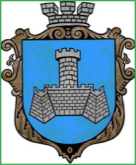 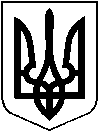 УКРАЇНА                          ХМІЛЬНИЦЬКА МІСЬКА РАДАВІННИЦЬКОЇ ОБЛАСТІРОЗПОРЯДЖЕННЯМІСЬКОГО ГОЛОВИвід “26” грудня 2018 р                                                                                            №496-рПро заходи з приєднання до Хмільницької міської об’єднаної територіальної громади Соколівської сільської ради На виконання доручення міського голови від 04.12.2018 р. №89-к, відповідно до рішень 55 сесії міської ради від 20.11.2018 р. №1789 «Про добровільне приєднання Соколівської сільської територіальної громади Хмільницького району Вінницької області до територіальної громади міста обласного значення Хмільник Вінницької області», №1790 «Про початок реорганізації Соколівської сільської ради шляхом приєднання до Хмільницької міської ради», ч.2 ст. 8-3 Закону України «Про добровільне об’єднання територіальних громад», керуючись ст.ст. 42, 59 Закону України «Про місцеве самоврядування в Україні», Затвердити План заходів з приєднання до Хмільницької міської об’єднаної територіальної громади Соколівської сільської ради (додається).Голові комісії з реорганізації Соколівської сільської ради Загіці В.М. забезпечити своєчасне здійснення заходів, передбачених рішенням 55 сесії міської ради від 20.11.2018р. №1789, та про результати  інформувати міського голову. Контроль за виконанням цього розпорядження залишаю за собою.Міський голова                                                      С.РедчикС.МаташП.КрепкийВ.ЗагікаА.СташкоС.ЄрошенкоТ.ТищенкоІ.СташокН.КальяноваО.ТендерисН.Буликова                                                                                    Додаток                                                                                      до розпорядження міського голови  від 26 грудня 2018р. № 496-рПлан заходівз приєднання до Хмільницької міської об’єднаної територіальної громади Соколівської сільської ради Міський голова                                                      С.Редчик№ ппЗаходиТермінВиконавець1Провести розрахунки обсягу доходів та видатків територіальної громади міста обласного значення Хмільника після приєднанняГрудень 2018Кальянова Н.В.Тищенко Т.П.2Здійснити моніторинг закладів, які утримуються за рахунок бюджету органу місцевого самоврядування, що приєднуєтьсяГрудень 2018Кальянова Н.В.Єрошенко С.С.Коведа Г.І.3Здійснити моніторинг майна, активів та зобов’язань територіальної громади, що приєднуєтьсяГрудень 2018Кальянова Н.В.Єрошенко С.С.Коведа Г.І.Сташок І.Г.Полонський С.Б.4Проаналізувати стан, потреби та підготувати пропозиції щодо розміщення органів місцевого самоврядування та державних органів на території громади, що приєднується.Грудень 2018р.- січень 2019р.Маташ С.П.Кальянова Н.В.5Підготувати пропозиції щодо перспективного плану формування на території громади, що приєднується, мережі підприємств та установ для надання публічних послуг, зокрема у сфері освіти, культури, охорони здоров’я, соціального захисту, житлово-комунального господарства1 квартал 2019р.Заступники міського головиМаташ С.П.Мельник Л.Ф.6Проаналізувати обсяг повноважень органів місцевого самоврядування територіальної громади міста обласного значення після приєднання та підготувати пропозиції щодо потреб у кадровому забезпеченніГрудень 2018р.- січень 2019р.Маташ С.П.Буликова Н.А.Брилянт В.В.7Здійснити заходи щодо інвентаризації всього майна, активів, зобов’язань, об’єктів благоустрою, управлінських, бухгалтерських та інших документів Соколівської сільської ради, а саме: провести процедуру повної інвентаризації основних засобів, нематеріальних активів, запасів, грошових коштів та розрахунків Соколівської сільської радиЗ моменту утвореннякомісії з реорганізаціїдо складанняпередавального актуКальянова Н.В.Гребенюк К.П.Сташок І.Г.Коведа Г.І.Прокопович О.Д.Єрошенко С.С.Підвальнюк Ю.Г.8Передати документи з кадрових питань (особового складу), погосподарських книг до архівного відділу міської радиПід час складанняпередавального актуКальянова Н.В.Поліщученко Р.М.9Закрити відповідні рахунки в банках, органах Державного казначейства України, отримання довідки про відсутність заборгованості Соколівської сільської ради Грудень 2018Кальянова Н.В.Гребенюк К.П.10Передати документацію:- до архівних установ (документації, якапередбачає архівне зберігання);- Хмільницькій міській раді (документації, яка має значення в подальшій роботі Хмільницької міської ради)Під час складанняпередавального актуКальянова Н.В.Гребенюк К.П.11Забезпечити внесення змін до установчих документів юридичних осіб комунальної форми власності, утворених за рішенням Соколівської сільської  ради, яка реорганізовується шляхом приєднання до Хмільницької міської ради, та реєстрацію нових редакцій статутівСічень 2019 р.Кальянова Н.В.Гребенюк К.П.Буликова Н.А.12Подати до Хмільницького районного ЦСССДМ лист щодо надання соціального паспорту с.СоколоваГрудень 2018Войтенко Т.В.13Створити умови для розвитку підприємницького та інвестиційного середовищаУпродовж 2019 рокуПідвальнюк Ю.Г.14Розвиток земельних відносин, створення умов для раціонального використання земельних ресурсівУпродовж 2019 рокуЗагіка В.М.Тишкевич С.В.15Розвиток інформаційного простору, формування надійної системи зв’язку влади з громадськістю об’єднаної громадиУпродовж 2019 рокуМаташ С.П.Мазур Н.П.16Залишити в управлінні соціальної та молодіжної політики Хмільницької РДА:-пільгові категорії отримувачів субсидій і допомог;-усі види допомог До врегулювання питання на державному рівніТимошенко І.Я.17Укласти меморандум (угоду) про відшкодування збитків шляхом міжбюджетних трансфертів У разі фінансування гарантованих державою пільг та компенсаційних виплат за надані соціальні послуги з районного бюджетуТимошенко І.Я.18Визначити потребу у соціальних послугах населення с.СоколоваПісля отримання відповіді на запити до Хмільницької РДА та районної радиТимошенко І.Я.19Забезпечити розробку Генплану і Детального плану території с.Соколова Упродовж 2019 рокуЗагниборода М.М.20Забезпечити розробку Плану зонування території с.Соколова Упродовж 2019 рокуЗагниборода М.М.21Провести інвентаризацію земель Соколовівського старостинського округу1 півріччя2019 рокуКальянова Н.В.Тишкевич С.В.22Внести змін до міських програм, Положень про управління, відділи, сектори та служби, посадових інструкцій, Порядків тощо1 квартал 2019 рокуКерівники виконавчих органів міської ради23Привести у відповідність установчі та нормативні документи, в т.ч.:Статут територіальної громади,Регламент Хмільницької міської ради Положення про постійні комісіїХмільницької міської ради 7 скликанняПоложення про виконавчий комітет Хмільницької міської радиПоложення про тендерний комітетвиконавчого комітету Хмільницької міської радиПорядок застосування системи електронних закупівель при допорогових закупівлях1 квартал 2019 р.Крепкий П.В.Буликова Н.А.Тендерис О.В.Маташ С.П.Прокопович О.Д.Буликова Н.А.24Скластиня передавальний акт тапередати майно Соколівської сільської ради Хмільницькій міській радіПід час складанняпередавального актуПісля проведенняінвентаризаціїЗагіка В.М.комісія з реорганізації Соколівської сільської ради Хмільницького району 25Підписати акти приймання-передачі документів, що нагромадилися під час діяльності Соколівської сільської радиПід час складанняпередавального актуМіський голова26Підготувати  звернення за підписом міського голови до державного реєстратора про припинення Соколівської сільської ради в результаті приєднання та про зміну відомостей щодо Хмільницької міської ради в Єдиному державному реєстріПісля закінченняпроцедуриреорганізації,передбаченої закономЗагіка В.М.Буликова Н.А.27Методична допомога в укладанні зведеної номенклатури справ Соколівського старостинського округу на 2019 рікГрудень 2018 рокуПоліщученко Р.М.28Здійснити передачу навчальних закладів з комунальної власності Хмільницької районної ради та Соколівської сільської ради у комунальну власність Хмільницької міської ОТГУпродовж 2019 рокуСташко А.В.Коведа Г.І.Кальянова Н.В.29Здійснити передачу бюджетних установ (об’єктів) з комунальної власності Хмільницької районної ради у комунальну власність Хмільницької міської ОТГ2018- 2019 рр.Сташок І.Г.Єрошенко С.С.Кальянова Н.В.30Розвиток транспортної інфраструктури та поліпшення транспортного сполучення с.Соколова з центром міської об’єднаної громадиНа перспективуПідвальнюк Ю.Г.31Забезпечити доступ мешканців до якісних житлово- комунальних, побутових та інших послугНа перспективуЗагіка В.М.Підвальнюк Ю.Г.32Благоустрій території об’єднаної громадиЗагіка В.М.